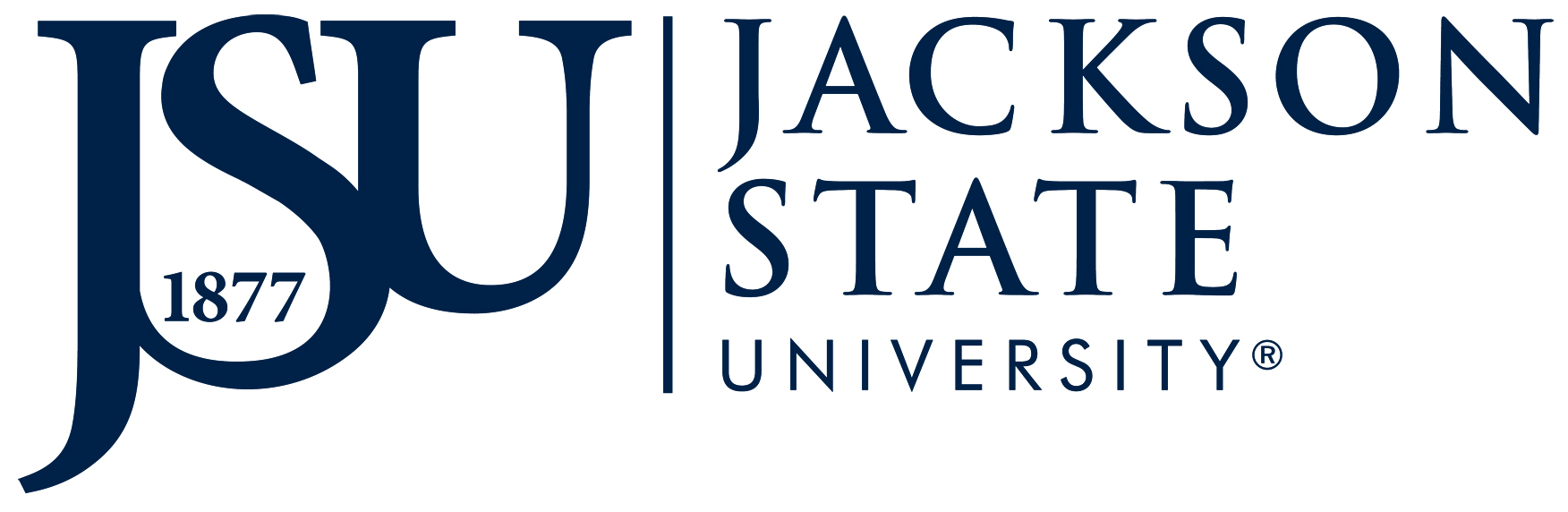 CHANGE IN PRINCIPAL INVESTIGATOR (PI) REQUEST FORMOriginal PI Name:      			Contact Phone/Email:      Grant #:      	 						Funding Agency:      Project Title:      Administrating Dept.:      Reason for Change of PI: [Justification]By signing below, I agree to remove myself as the Principal Investigator of the above-referenced project *effective [Date Change of PI takes effect]*._______________________________________________________________                                 	____________________Signature of Original PI                                                                                  		Date_______________________________________________________________                                 	____________________Signature of Original Administrating Department Chair                                Date *Required when change in PI results in change of DepartmentRecommended New/Replacement PI Name:      PI Telephone #:       							 PI Email:      Administrating Dept:      College:       Recommended New/Replacement PI qualifications: [Qualifications] *Attach new PI CV or BioNEW PI ASSURANCESBy signing below, I certify that:I have reviewed the protocol, if applicable, and the agreement for this project, understand my obligations thereunder, will fulfill my obligations, and will personally conduct or supervise the described project;I have read the JSU Policy on PI Responsibility and agree that I am qualified to act as PI and accept responsibility as specified thereby;I have submitted a Conflict of Interest and completed Responsible Conduct of Research CITI training._______________________________________________________________                                 	____________________Signature of New/Replacement PI                                                                            DateIF ORIGINAL PI IS LEAVING JSU:Date PI will leave Jackson State University:      Has the Funding Agency been notified of the pending transfer?                     Yes                        	 No(See Change in PI/Key Personnel Procedures)PROTOCOL INFORMATION:Is this project IRB approved? If so, what’s the protocol #				Yes			No		Is there an approved IACUC protocol for this project?				Yes			NoIs there an approved IBC protocol or Biohazardous Materials/Recombinant DNA involved?														Yes			NoINTELLECTUAL PROPERTY/MATERIAL TRANSFER INFORMATIONHave any inventions been disclosed under this project?				Yes			NoWill any of the grant inventory require transfer as scope of work product?	Yes			NoSUBCONTRACT/SUBRECIPIENT INFORMATION (if applicable)Name of Subcontractor Site:      Name of Subcontractor Contact:       Email:      REPORTS AND STATEMENTS (please attach)Relinquishing Statement (PHS Form 3734) (for NIH Awards)Final Equipment Inventory Report (if applicable)Final (or Interim) Progress ReportFinal Invention Statement (if applicable)Federal Financial Report (check with your grant accountant)Time and Effort ReportNEW ADMINISTRATING DEPARTMENT CHAIR AND DEAN APPROVAL*Required when change in PI results in change of DepartmentBy signing below, I agree to commit the support of the Department and College to this project and approve the change in Principal Investigator:_______________________________________________________________                                 	____________________Signature of New/Replacement Chair					Date_______________________________________________________________                                 	____________________Signature of New/Replacement Dean 			              		DateFINAL APPROVAL*Required for any change in PI	_______________________________________________________________	Signature of Associate Provost